Anspruchsgruppenmanagement - VorlageTabellarische Darstellung einer AnspruchsgruppenanalyseDarstellung mit Mindmap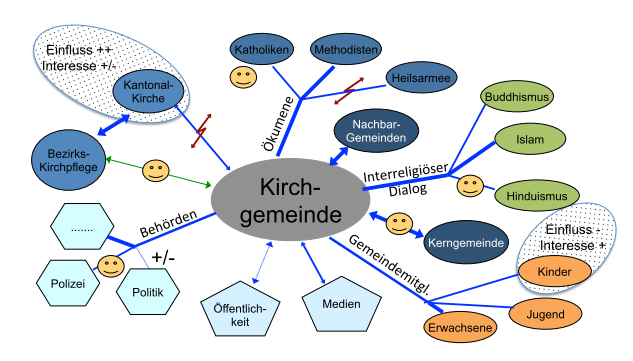 *Auszug aus „Stakeholderanalyse von Bachmann Coaching und Consulting, 9.9.2014Allgemeine Strategien im Umgang mit AnspruchsgruppenBei hoher Betroffenheit und hohem Einfluss ist in der Regel grösste Aufmerksamkeit zu schenken, gut zu informieren und sehr eng zusammenzuarbeiten. Die Anliegen sind ernst zu nehmen.Umgekehrt bei geringem Einfluss sowie geringer Betroffenheit minimal Kontakt halten, aber doch beobachten und Interesse zeigen (aber kein Schwerpunkt bei der Planung der Massnahmen setzen)Bei hohem Einfluss und geringer Betroffenheit informieren und Kontakt haltenAnspruchs-gruppenBetroffenheit
(1 gering, 2 mittel, 3 hoch)Einfluss(1 gering, 2 mittel,3 hoch)HauptinteressenStrategie, 
Massnahmen